Marijuana Anonymous Convention 2018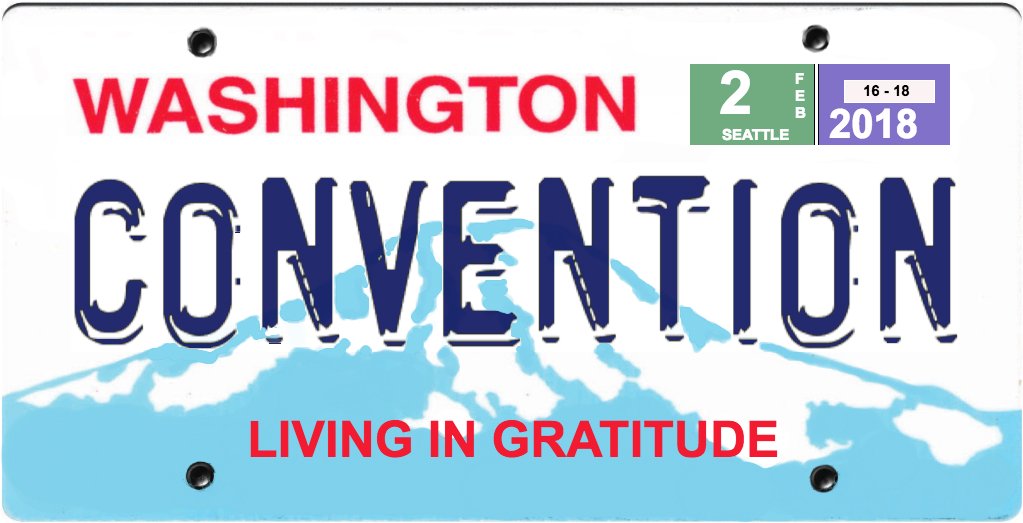  Mail-in Registration Form(Complete a separate form for each attendee)February 16 - 18, 2018Crowne Plaza - Seattle Airport HotelHosted by MA District 4: convention@madistrict4.org Cost                        Amount(s) Included(Spaces expand as you enter text/#s)Convention Registration	 $155 early bird (rec’d or (Includes all meetings, workshops,              postmarked by Oct 31, 2017)                  $             hospitality suite, entertainment, Friday night snacks, and Saturday	 $165 general (rec’d or and Sunday lunches)		                  postmarked Nov 1, 2017 - Jan 24, 2018)   $            					 $175 late (rec’d Jan 25 - Feb 17)          $            Banquet (enter text to state your	 $35				                 $             preferance for a fish, chicken or  vegetarian meal, and any dietary restrictions here):                                                                    Total Amount Enclosed:	     $             Please fill-in all applicable information and amounts above and send with your check/money order to: Marijuana Anonymous Convention 2018, PO Box 17452, Seattle, WA 98127. More information and online Convention registration at: mawsconvention.orgHotel: Crowne Plaza - Seattle Airport, 17338 International Blvd., SeaTac, WA 98188. For discounted room reservations: mawconvention.org or call (844) 733-1389; use booking code MJ1.Your Name: Address:City, State, ZIP:Phone #:Email: Are You willing to help at the Convention?: 